TEHNISKĀ SPECIFIKĀCIJA Nr. TS 1607.016 v1Knaibles-uzgriežņu atslēga ar fiksatoru, 300 mm Attēlam ir informatīvs raksturs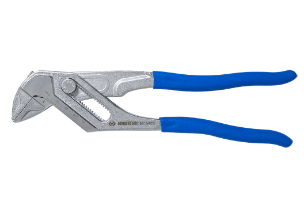 Nr.AprakstsMinimālā tehniskā prasībaPiedāvātās preces konkrētais tehniskais aprakstsAvotsPiezīmesVispārīgā informācijaVispārīgā informācijaVispārīgā informācijaRažotājs (materiāla ražotāja nosaukums un ražotājvalstsNorādīt1607.016 Knaibles-uzgriežņu atslēga ar fiksatoru, 300 mm  Norādīt pilnu preces tipa apzīmējumuPreces marķēšanai pielietotais EAN kods, ja precei tāds ir piešķirtsNorādīt vērtībuNorādīt vai, izmantojot EAN kodu, ražotājs piedāvā iespēju saņemt digitālu tehnisko informāciju par preci (tips, ražotājs, tehniskie parametri, lietošanas instrukcija u.c.)Norādīt informācijuParauga piegādes laiks tehniskajai izvērtēšanai (pēc pieprasījuma), kalendārās NorādītStandarti/Standards Standarti/Standards Standarti/Standards Atbilstība standartam DIN ISO 8976:2004 – Pliers and nippers – Multiple slip joint pliers vai ekvivalentsAtbilstDokumentācija/DocumentationDokumentācija/DocumentationDokumentācija/DocumentationIr iesniegts preces attēls, kurš atbilst sekojošām prasībām:".jpg" vai “.jpeg” formātā;izšķiršanas spēja ne mazāka par 2Mpix;ir iespēja redzēt  visu preci un izlasīt visus uzrakstus, marķējumus uz tā;attēls nav papildināts ar reklāmuAtbilstOriģinālā lietošanas instrukcija sekojošās valodāsLV vai EN Tehniskā informācijaTehniskā informācijaTehniskā informācijaKnaibļu garums 300 mmAtbilstKnaibļu materiāls – hroma vanādija tēraudsAtbilstRegulēšanas pozīciju skaits vismaz 20Norādīt vērtībuKnaibļu žokļi taisniAtbilstŽokļu virsma gludaAtbilstŽokļu atvērums ≥ 68 mmNorādīt vērtību